SOLUZIONI ESERCIZI 02 - FUNZIONI (GENERALITA’)Tracciare il grafico delle seguenti funzioni determinando per ognuna di esse dominio, codominio o immagine, eventuali  sup f, inf f, max f, min f, monotonia, convessità/concavità.  

, , , , non ci sono max f, min f,  f  è strettamente monotona crescente, f  è strettamente convessa per x ≤ -1, f  è strettamente concava per x  -1.


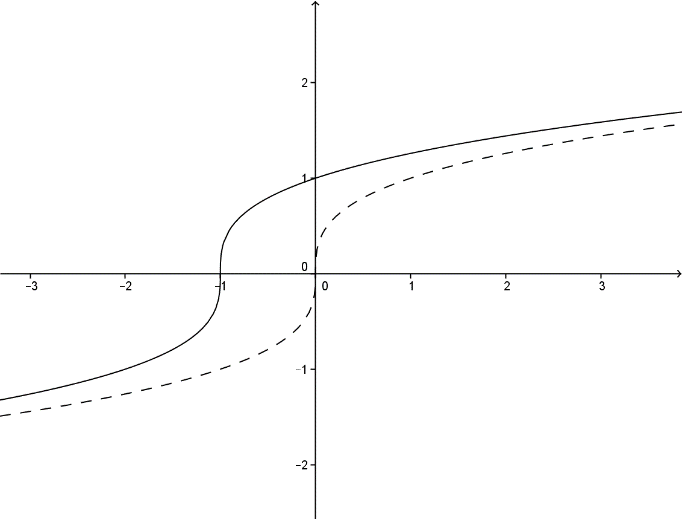 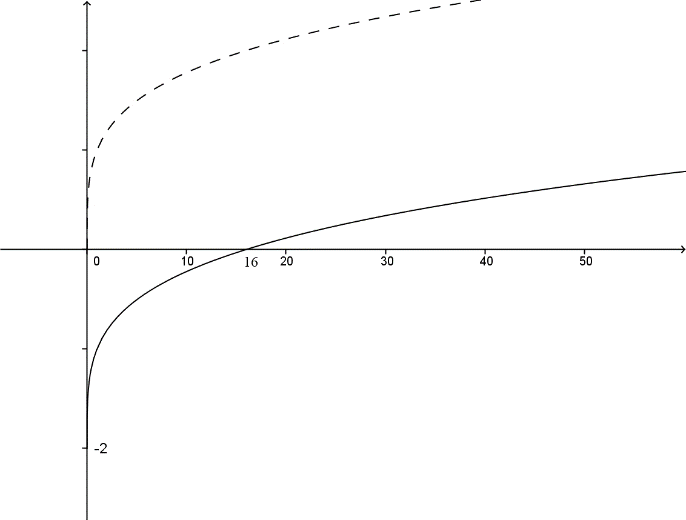 
, , , , non c’è max f, f  è strettamente monotona crescente, f  è strettamente concava in tutto il dominio.

Per gli esercizi d. ed e. si possono utilizzare i grafici delle seguenti funzioni traslati rispetto a x. c. (grafico nero) 
    (grafico rosso)
Osservazione: nella funzione in rosso non è possibile invertire la radice con il valore assoluto perché cambia il C.E.; infatti  è definita per x≥0, il suo grafico è solo il ramo a destra dell’asse y.
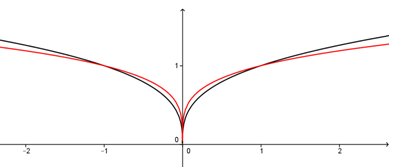 					e. 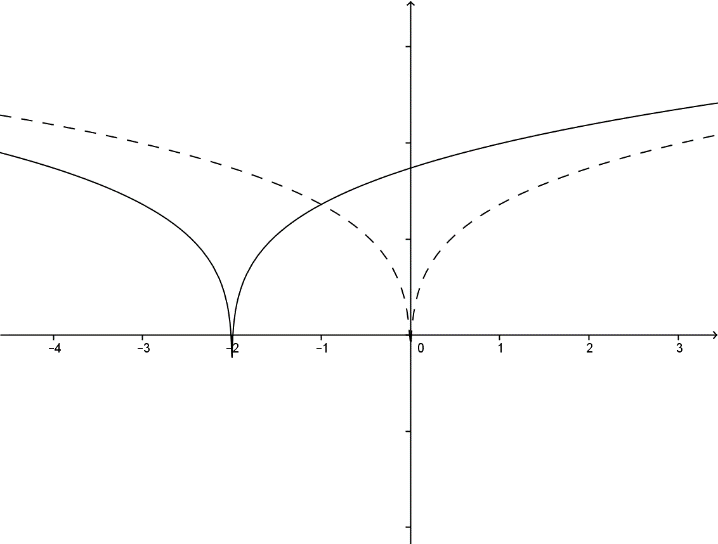 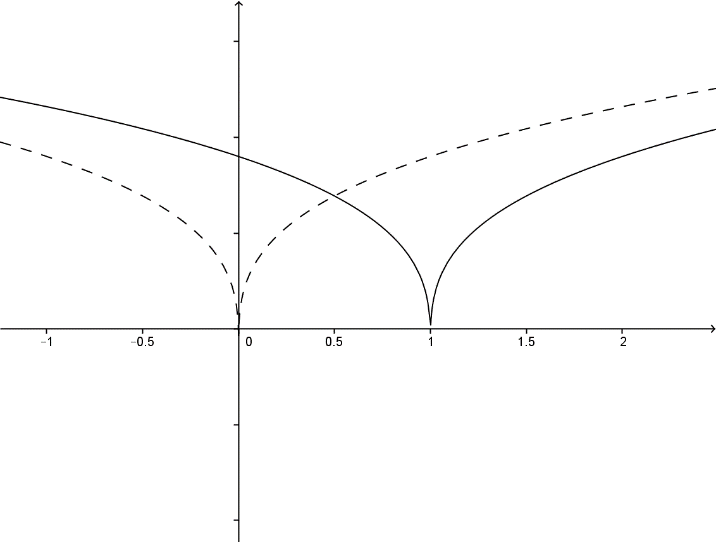 Per tutte queste funzioni: ,  , ,  si ha  , , , , non c’è max f,   non sono  monotone,  non sono né concave né convesse nel loro dominio. (grafico nero)
 (grafico rosso)
, , , , non c’è max f,   non è  monotona,  f è strettamente convessa.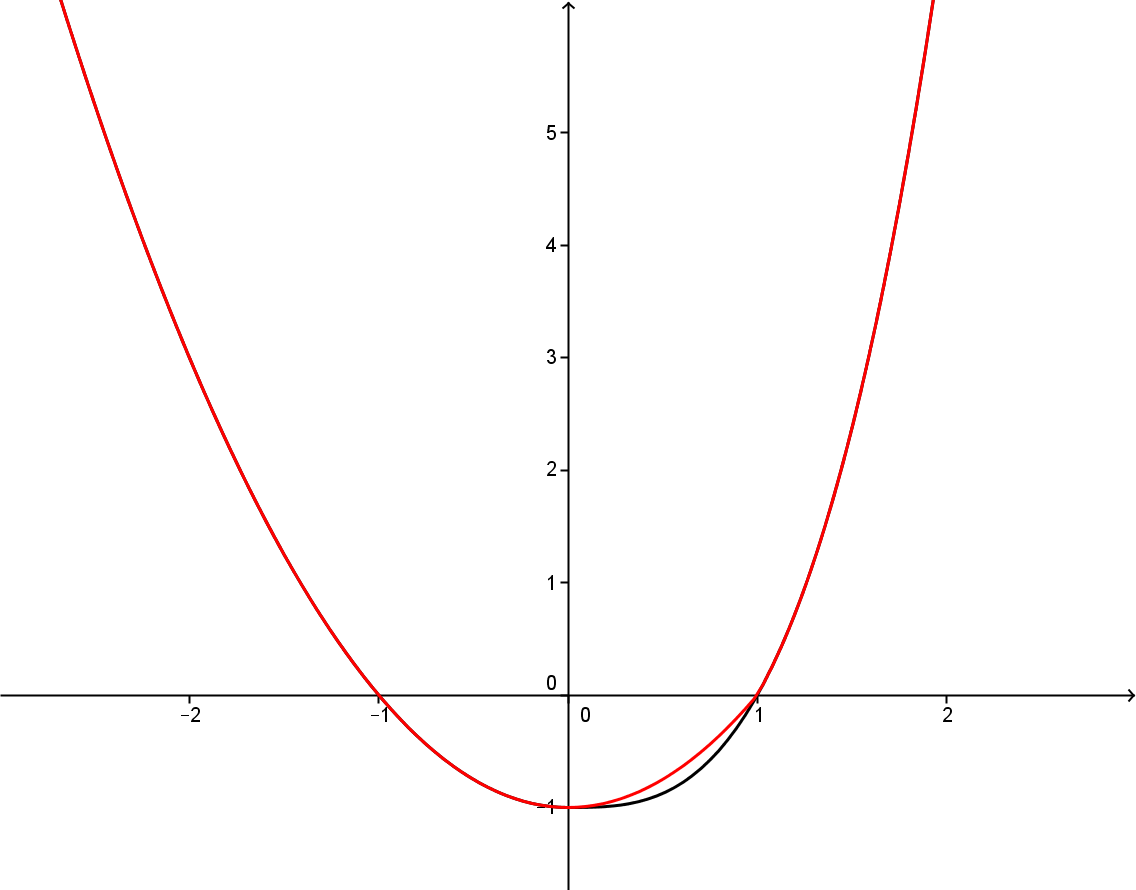 
, , f è dispari; infatti . , , non c’è min f  e max f,  f non è  monotona,  f non  è né concava né convessa.
C’è un minimo locale per  e un massimo locale per .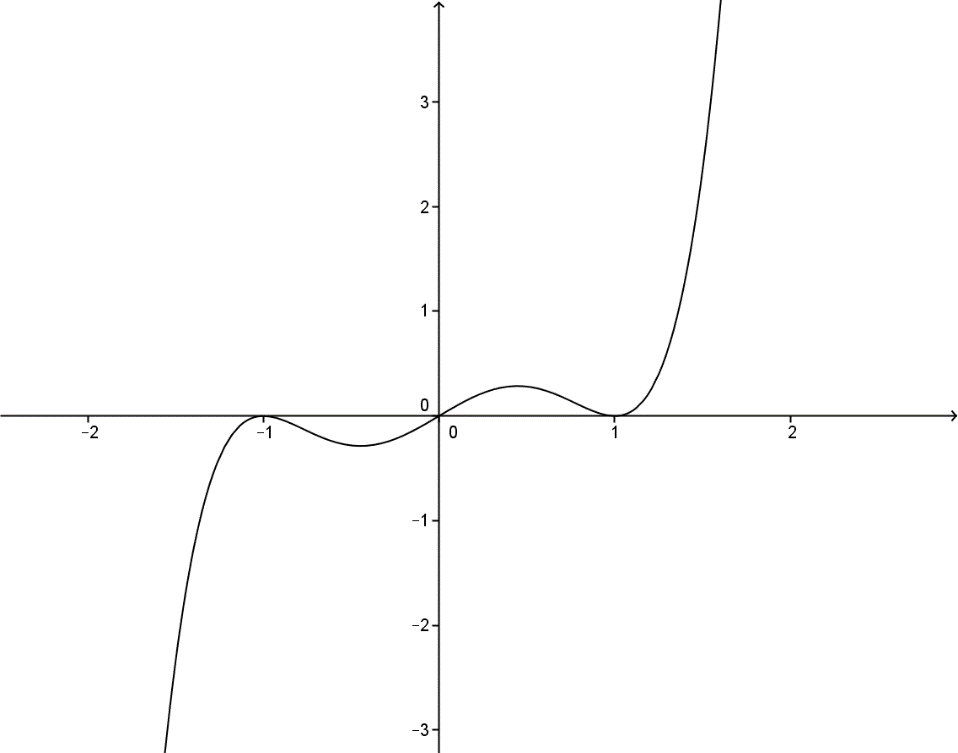 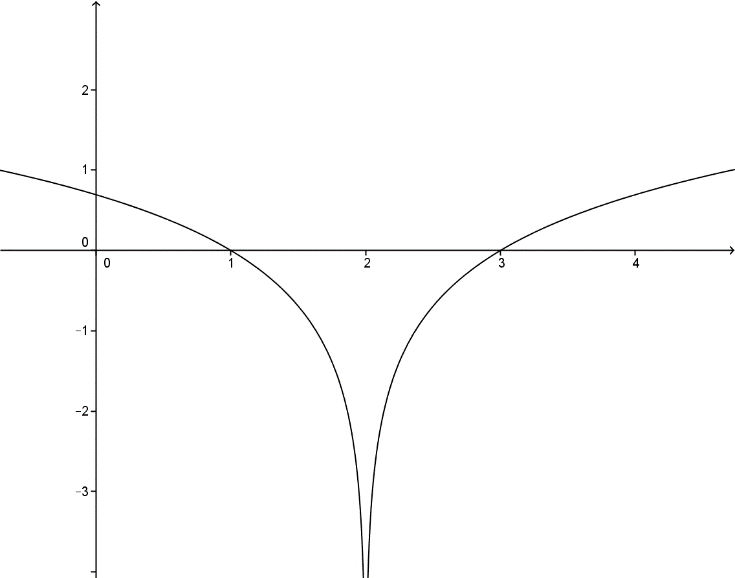 
, . , , non c’è min f  e max f,  
f non è  monotona,  f  è strettamente concava per x < 2 o per x > 2.





Associa le seguenti funzioni al rispettivo grafico spiegando il motivo della scelta.    Grafico 1 Grafico 4 Grafico 2    Grafico 3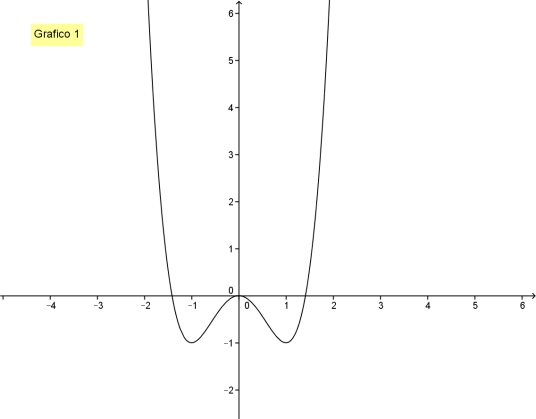 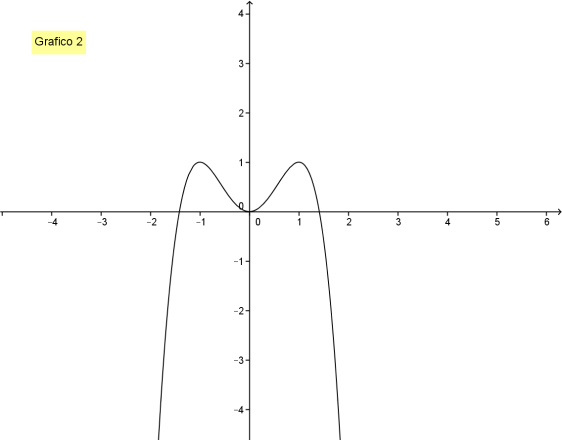 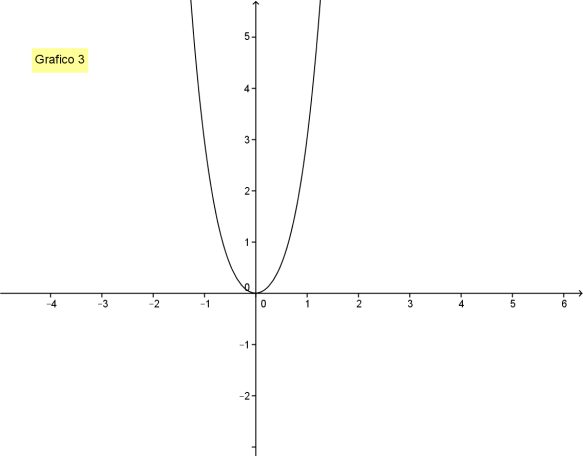 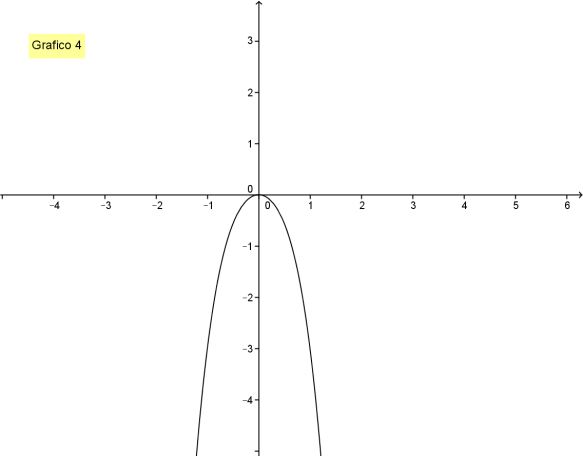 Dire per ognuna delle seguenti funzioni composte quali sono le funzioni elementari che le compongono e determinarne il dominio.
,  il dominio di 
,  il dominio di 
,  il dominio di 
,  il dominio di 
,  il dominio di 
,  il dominio di 

Determinare l'insieme di definizione delle seguenti funzioni:Si può osservare che f è pari; infatti Si può osservare che f è dispari; infatti Si può osservare che f non è né pari né dispari.